Application Form (v2022)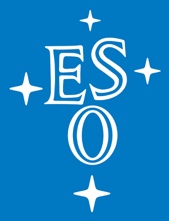  ESO FellowshipPlease fill out the form, save it as a PDF file and submit it via the ESO recruitment portal. The font to be used to fill the form must be a clearly readable font (e.g. Arial, Calibri, Times New Roman etc.) and the size 11pt. Greyed out text are indications on how to fill up this document should be removed from the submitted version.Applicants must be aware of the timeline for the selection process, as mentioned in the call for applications and available at the following pages: https://www.eso.org/sci/activities/FeSt-overview/fellowship_programme.htmlBy submitting this application, you agree that your material will be reviewed by ESO astronomers and senior ESO Fellows. Section 1 - Personal InformationFamily Name: First Name: Email Address: Webpage: Section 2 – Research Interest(s) Please summarize your research interest(s)Tick with an “X” all relevant categories:[_] Observations [_] Instrumentation [_] Theory [_] Simulation, modelling or computation [_] Cosmology and/or fundamental physics[_] Large scale structure of the Universe [_] Structure and evolution of galaxies (including AGN) [_] Milky Way dynamics and evolution [_] Life cycle of interstellar matter [_] Life cycle of stars [_] Planetary system formation and evolution [_] Search for life outside Earth [_] Extreme states of matter [_] The Sun and the solar system Additionally, you can use up to 5 keywords common to the major astronomical journals to describe your research area. You can integrate the text with few words to describe the research area of interest.
Example: Star Clusters: impact of stellar dynamic on the evolution of stars in Galactic Globular ClustersSection 3 – Research PlanPast and current research and future plans for the fellowship (with emphasis on the latter) (in max 3 pages including figures, provide a detailed description of your current and proposed future research plan. Please include references in the supplementary material.)In writing you research plan, please consider the following points: Your creativity, personal contribution and the quality of your work have the highest relevance. Be sure that those are clearly emphasized in the text. Provide a short description of the scientific context in which your work is inserted. Keep in mind that your proposal will be read by professional astronomers that might not be expert in your specific science field. Provide a clear description of the scientific questions that drive your science, the adopted methods and the results. Emphasize the novelty of your research activity. Any original solution or idea adopted during the research work should be clearly described. Future plan: keep in mind that you are applying for a 3 to 4-year Fellowship (depending if you are applying for Germany or Chile). Innovative and risky research plans are highly appreciated but should be supported by a realistic time-schedule and if necessary, by a contingency plan. Example: I plan to provide the definite proof of the existence of Dark Matter. Would the data reveal to not be sufficiently good, my work will still produce the most complete investigation of gravitationally lensed galaxies ever done. Provide a description of the expected impact of your research in the field. References:“Title” First Author et al. Journal, Issue-page (year)If you use ADS, please use custom format: “%T” %3.1M %q, %V, %p (%Y)Section 4 – List of PublicationsORCID ID:  Include below a URL link to your Refereed and Accepted publications. Please refer to instructions on how to create a private Library using ADS services, as well as how to create a public URL. Note that a complete list should be included in the Annex 1 at the end of this form.Refereed and Accepted publications: [HTTP link here]Include below URL link(s) to Submitted and other relevant publications. You can provide link(s) to individual PDF or to a repository where all the PDF can be downloaded. Note that a complete list should be included in the Annex 2 at the end of this form.Submitted and other relevant publications: [HTTP link here]Section 5 – Relevant ExperiencePlease use the space below to list up to 3 personal achievements that you would like to highlight. Please clarify the personal contribution, the scientific context and impact of the mentioned accomplishment.Use this space to highlight up to 3 achievements in the context of your scientific activity of which you are particularly proud of. These can include (but not exclusively): papers, awards, grant, prizes, innovative methods, software solutions, algorithms, leading/organizational roles. Please provide a clear description of the personal contribution. Talks and Seminars (if applicable)(List of contributed and/or invited talk contributions at international conferences, workshops, meetings or seminars at Universities or Research institutes)[List Here]Scientific community work (if applicable)(Examples: organization of workshops and/or conferences and/or science and technical meetings - seminars, colloquia, lunch talks, journal clubs or topical coffees, the work as reviewer, outreach activities, initiatives to promote diversity and inclusion, lectures, supervision and/or mentoring of students etc.)Specify your role and the name of event/work. Examples:
Faculty member, University/Institution/Country
Graduate Student Advisor, University/Institution/Country
Organiser of e.g. topical seminar/coffees/journal club, University/ Institution/Country Member of a Committee; role, University/Institution/Country Scientific Advisory/Evaluation Board, University/ Institution/ Country Review Board, University/ Institution/ Country
Editorial Board, University/ Institution/ Country
Scientific Referee, Journal/ Organization/ Scientific Institute Observing Experience (if applicable)Provide here a list of any activity related to your observing experience. Experience with specific data can also be included. Examples:For observing proposals:
Program ID/Run ID/Cycle/Year, telescope, instrument, hour or night awarded. Please indicate if you are PI or Co-I of the project. For observing nights:
Year, telescope, instrument, hours or nights spent at the telescope. Data reduction:
Pipeline/software adopted. Please indicate the instrument used and emphasize the personal expertise. Computing Experience (if applicable)Include here a list of any activity related to computing experience. Examples:Awarded computing time:
Proposal, Institute/Facility/University, amount of computing time allocated. Please indicate if you are PI or Co-I of the project. Coding/Programming experience:
List of used programming languages, with a short description of the level. URL if the code is publicly availableAdditional Research Experience (if applicable):(Example: long-term scientific visits at Universities and/or research institutes, course, summer schools and trainings. Please indicate the name and location of institute/establishment/firm/association, dates and a short description of experience; e.g. the scope of the visit, type of training)Title of the training, name of Company or University/Institution, Country MM/YYYY – MM/YYYY. Short description of the acquired skills. Science Visit Faculty/ Department, University/ Institution, Country MM/YYYY – MM/YYYY. Scope of the visit with short emphasis on the obtained results. Additional information (if applicable):Courses/lectures given: Institution/ Country MM/YYYYHonours/Awards received: 	Institution/ Country MM/YYYYGrant received (Amount):	 Institution/ Country MM/YYYY – MM/YYYY Press releases about your work: institution, MM/YYYYSection 6 – Your Fellowship at ESOHow do you think working at ESO will benefit your career development?(up to 250 words)[Text Here]What scientific/technical/human skills will you bring to ESO?(up to 250 words)[Text Here]Section 7 – Any Other Relevant Information(Use up to 200 words to add any information that you consider relevant to your application and that is not already covered above.)[Text Here]Section 8 – Education and CareerUniversity Education:Write in reverse chronological order, the obtained titles, details of the institutions where you studied and dates (only month and year necessary). Include planned PhD ending date if not defended yet. Example:PhD Faculty/Department, University/Institution, Country MM/YYYY – MM/YYYYMaster Faculty/Department, University/Institution, Country MM/YYYY – MM/YYYY  Bachelor Faculty/Department, University/Institution, Country MM/YYYY – MM/YYYY  Title of your PhD Thesis: Names and Affiliations of Supervisor(s): Current Position:Name and Address of the Employer:  Start and End Dates of the Contract: Professional Status: Employment History (if applicable):Write in reverse chronological order, job title, organization and dates (only month and year necessary). Include jobs you did as a student if applicable. Job Title	Faculty/ Department, University/ Institution, Country 	MM/YYYY – MM/YYYYJob Title	Company, Country	MM/YYYY – MM/YYYYCareer breaks, if applicable:including due to special life circumstances, e.g. child or elderly care, debilitating illnesses, effects from the COVID19 pandemic, etc. You do not need to disclose the reasons if you do not wish to. Break1		[reason, optional]		MM/YYYY – MM/YYYY Annex 1 – List of refereed publicationsPlease list here all you refereed publications, starting with the most recent. Export your ADS public library with custom format “%T” %3.3M %q, %V, %p (%Y)Annex 2 – Submitted and other relevant publicationsPlease list here all you submitted and other relevant publications, starting with the most recent. Export your ADS public library with custom format “%T” %3.3M %q, %V, %p (%Y)Important noteThe selection committee insists on the compliance of the number of words / pages allowed for this document. We stress the sovereign consideration of the committee in case the file would exceed the applicable limits.